ДРУЖКІВСЬКА МІСЬКА РАДАПРОТОКОЛпогоджувальної колегії міської ради VІII скликання № 5Зала засідань міської ради                                                              13 грудня  2021 рокум.ДружківкаПРИСУТНІ:Володимир Григоренко , міський голова;Костянтин Хорс , секретар міської ради; Голови постійних комісій міської ради: Максим Бандура , Тетяна Кулик, Дмитро Ковилін,  Ашот Мелікбегян , Галина Небогатікова;Голови депутатських груп : Ігор  Шкодін .Інші депутати міської ради: Аліса Аксьонова,  Сергій Руденко, Ольга Ченцова,  Євген Фіалко, Віталій Підгорний.Помічник-консультант депутата міської ради Віктора Гайдука  Андрій Назаров. ЗАПРОШЕНІ:Сергій Книгін, начальник КП «Управління капітального будівництва»Світлана Лазебник , начальник відділу освіти Дружківської міської ради;Сергій Петрусенко , начальник відділу земельних ресурсів виконкому Дружківської міської ради;Ірина Трушина, начальник міського фінансового управління  Дружківської міської ради;Валерій Єфремов, начальник КП «Муніципальна варта» Дружківської міської ради;Міський голова                                                                      Володимир ГРИГОРЕНКОПОРЯДОК ДЕННИЙ:Про попередній розгляд порядку денного пленарного засідання  шістнадцятої сесії міської ради VІII скликання, а саме:     ПОРЯДОК ДЕННИЙ:Про попередній розгляд порядку денного пленарного засідання  шістнадцятої сесії міської ради VІII скликання, а саме:     ПОРЯДОК ДЕННИЙ:Про попередній розгляд порядку денного пленарного засідання  шістнадцятої сесії міської ради VІII скликання, а саме:     1.Про бюджет Дружківської міської територіальної громади на 2022 рік.Доповідає Ірина Трушина, начальник міського фінансового управління Дружківської міської радиПро бюджет Дружківської міської територіальної громади на 2022 рік.Доповідає Ірина Трушина, начальник міського фінансового управління Дружківської міської ради2.Про затвердження тарифів на платні  соціальні послуги,  які надаються Територіальним центром соціального обслуговування (надання соціальних послуг) міста Дружківки Донецької області на 2021 рік.Доповідає Галина Небогатікова, голова постійної комісії міської ради  з питань економічного розвитку, планування бюджету та фінансівПро затвердження тарифів на платні  соціальні послуги,  які надаються Територіальним центром соціального обслуговування (надання соціальних послуг) міста Дружківки Донецької області на 2021 рік.Доповідає Галина Небогатікова, голова постійної комісії міської ради  з питань економічного розвитку, планування бюджету та фінансів3.Про затвердження Програми забезпечення діяльності комунального підприємства «Муніципальна варта» Дружківської міської ради на 2022- 2024 роки.Доповідає Валерій Єфремов, начальник КП «Муніципальна варта» Дружківської міської радиПро затвердження Програми забезпечення діяльності комунального підприємства «Муніципальна варта» Дружківської міської ради на 2022- 2024 роки.Доповідає Валерій Єфремов, начальник КП «Муніципальна варта» Дружківської міської ради4.Про затвердження Програми розвитку комунального підприємства «Управління капітального будівництва» Дружківської міської ради.Доповідає Сергій Книгін, начальник КП «»Управління капітального будівництва» Дружківської міської радиПро затвердження Програми розвитку комунального підприємства «Управління капітального будівництва» Дружківської міської ради.Доповідає Сергій Книгін, начальник КП «»Управління капітального будівництва» Дружківської міської ради5.Про  затвердження плану  роботи Дружківської  міської ради  на  перше  півріччя  2022  року.Доповідає Дмитро Ковилін, голова постійної комісії міської ради з питань депутатської діяльності, законності та правопорядкуПро  затвердження плану  роботи Дружківської  міської ради  на  перше  півріччя  2022  року.Доповідає Дмитро Ковилін, голова постійної комісії міської ради з питань депутатської діяльності, законності та правопорядку6.Про внесення змін до рішення Дружківської міської ради від 26.05.2021 № 8/10-20 «Про затвердження Положення про управління соціального захисту населення Дружківської міської ради  у новій редакції».Доповідає Дмитро Ковилін, голова постійної комісії міської ради з питань депутатської діяльності, законності та правопорядку.Про внесення змін до рішення Дружківської міської ради від 26.05.2021 № 8/10-20 «Про затвердження Положення про управління соціального захисту населення Дружківської міської ради  у новій редакції».Доповідає Дмитро Ковилін, голова постійної комісії міської ради з питань депутатської діяльності, законності та правопорядку.7.Про надання дозволу громадянці Наталі Миколаївні Анциперовій на розроблення технічної документації із землеустрою щодо встановлення (відновлення) меж земельної ділянки в натурі (на місцевості) за адресою: Україна, Донецька область, Краматорський район, Дружківська міська територіальна громада, м. Дружківка, вул. Степова, 81Доповідає Ашот Мелікбегян, голова постійної комісії міської ради з питань земельних відносин, житлово-комунального господарства та будівництваПро надання дозволу громадянці Наталі Миколаївні Анциперовій на розроблення технічної документації із землеустрою щодо встановлення (відновлення) меж земельної ділянки в натурі (на місцевості) за адресою: Україна, Донецька область, Краматорський район, Дружківська міська територіальна громада, м. Дружківка, вул. Степова, 81Доповідає Ашот Мелікбегян, голова постійної комісії міської ради з питань земельних відносин, житлово-комунального господарства та будівництва8.Про надання дозволу громадянину Сергію Леонідовичу Башмаку на розроблення проекту землеустрою щодо відведення земельної ділянки у приватну власність шляхом безоплатної передачі для будівництва індивідуальних гаражів за адресою: Україна, Донецька область, Краматорський район, Дружківська міська територіальна громада, м. Дружківка, вул. Індустріальна, 212Доповідає Ашот Мелікбегян, голова постійної комісії міської ради з питань земельних відносин, житлово-комунального господарства та будівництваПро надання дозволу громадянину Сергію Леонідовичу Башмаку на розроблення проекту землеустрою щодо відведення земельної ділянки у приватну власність шляхом безоплатної передачі для будівництва індивідуальних гаражів за адресою: Україна, Донецька область, Краматорський район, Дружківська міська територіальна громада, м. Дружківка, вул. Індустріальна, 212Доповідає Ашот Мелікбегян, голова постійної комісії міської ради з питань земельних відносин, житлово-комунального господарства та будівництва9.Про надання дозволу громадянці Олені Віталіївні Ульянко на розроблення проекту землеустрою щодо відведення земельної ділянки у приватну власність шляхом безоплатної передачі для будівництва і обслуговування жилого будинку, господарських будівель і споруд (присадибна ділянка) за адресою: Україна, Донецька область, Краматорський район, Дружківська міська територіальна громада, м. Дружківка, вул. В. Кайди, 22-АДоповідає Ашот Мелікбегян, голова постійної комісії міської ради з питань земельних 11відносин, житлово-комунального господарства та будівництваПро надання дозволу громадянці Олені Віталіївні Ульянко на розроблення проекту землеустрою щодо відведення земельної ділянки у приватну власність шляхом безоплатної передачі для будівництва і обслуговування жилого будинку, господарських будівель і споруд (присадибна ділянка) за адресою: Україна, Донецька область, Краматорський район, Дружківська міська територіальна громада, м. Дружківка, вул. В. Кайди, 22-АДоповідає Ашот Мелікбегян, голова постійної комісії міської ради з питань земельних 11відносин, житлово-комунального господарства та будівництва10.Про надання дозволу громадянці Галині Дмитрівні Магдебор на розроблення проекту землеустрою щодо відведення земельної ділянки у приватну власність шляхом безоплатної передачі для будівництва і обслуговування жилого будинку, господарських будівель і споруд (присадибна ділянка) за адресою: Україна, Донецька область, Краматорський район, Дружківська міська територіальна громада, м. Дружківка, вул. Шефська, 13Доповідає Ашот Мелікбегян, голова постійної комісії міської ради з питань земельних відносин, житлово-комунального господарства та будівництваПро надання дозволу громадянці Галині Дмитрівні Магдебор на розроблення проекту землеустрою щодо відведення земельної ділянки у приватну власність шляхом безоплатної передачі для будівництва і обслуговування жилого будинку, господарських будівель і споруд (присадибна ділянка) за адресою: Україна, Донецька область, Краматорський район, Дружківська міська територіальна громада, м. Дружківка, вул. Шефська, 13Доповідає Ашот Мелікбегян, голова постійної комісії міської ради з питань земельних відносин, житлово-комунального господарства та будівництва11.Про надання дозволу громадянці Людмилі Іванівні Фоменко на розроблення проекту землеустрою щодо відведення земельної ділянки у приватну власність шляхом безоплатної передачі для будівництва і обслуговування жилого будинку, господарських будівель і споруд (присадибна ділянка) за адресою: Україна, Донецька область, Краматорський район, Дружківська міська територіальна громада, м. Дружківка, вул. Ростовська, 22Доповідає Ашот Мелікбегян, голова постійної комісії міської ради з питань земельних відносин, житлово-комунального господарства та будівництваПро надання дозволу громадянці Людмилі Іванівні Фоменко на розроблення проекту землеустрою щодо відведення земельної ділянки у приватну власність шляхом безоплатної передачі для будівництва і обслуговування жилого будинку, господарських будівель і споруд (присадибна ділянка) за адресою: Україна, Донецька область, Краматорський район, Дружківська міська територіальна громада, м. Дружківка, вул. Ростовська, 22Доповідає Ашот Мелікбегян, голова постійної комісії міської ради з питань земельних відносин, житлово-комунального господарства та будівництва12.Про надання дозволу громадянці Олександрі Іванівні Заярній на розроблення проекту землеустрою щодо відведення земельної ділянки у приватну власність шляхом безоплатної передачі для будівництва і обслуговування жилого будинку, господарських будівель і споруд (присадибна ділянка) за адресою: Україна, Донецька область, Краматорський район, Дружківська міська територіальна громада, м. Дружківка, вул. Кисловодська, 2Доповідає Ашот Мелікбегян, голова постійної комісії міської ради з питань земельних відносин, житлово-комунального господарства та будівництваПро надання дозволу громадянці Олександрі Іванівні Заярній на розроблення проекту землеустрою щодо відведення земельної ділянки у приватну власність шляхом безоплатної передачі для будівництва і обслуговування жилого будинку, господарських будівель і споруд (присадибна ділянка) за адресою: Україна, Донецька область, Краматорський район, Дружківська міська територіальна громада, м. Дружківка, вул. Кисловодська, 2Доповідає Ашот Мелікбегян, голова постійної комісії міської ради з питань земельних відносин, житлово-комунального господарства та будівництва13.Про надання дозволу громадянину Олегу Олександровичу Прийменку та громадянці Зої Слівовні Візіровій на розроблення проекту землеустрою щодо відведення земельної ділянки в оренду для експлуатації та обслуговування магазину промислової групи товарів за адресою: Україна, Донецька область, Краматорський район, Дружківська міська територіальна громада,  м. Дружківка, вул. Космонавтів, 50Доповідає Ашот Мелікбегян, голова постійної комісії міської ради з питань земельних відносин, житлово-комунального господарства та будівництваПро надання дозволу громадянину Олегу Олександровичу Прийменку та громадянці Зої Слівовні Візіровій на розроблення проекту землеустрою щодо відведення земельної ділянки в оренду для експлуатації та обслуговування магазину промислової групи товарів за адресою: Україна, Донецька область, Краматорський район, Дружківська міська територіальна громада,  м. Дружківка, вул. Космонавтів, 50Доповідає Ашот Мелікбегян, голова постійної комісії міської ради з питань земельних відносин, житлово-комунального господарства та будівництва14.Про надання дозволу громадянину Олексію Івановичу Махатілову на розроблення проекту землеустрою щодо відведення земельної ділянки в оренду для експлуатації та обслуговування будівлі свинарнику за адресою: Україна, Донецька область, Краматорський район, Дружківська міська територіальна громада, с. Кіндратівка, вул. Стадіонна, 1Доповідає Ашот Мелікбегян, голова постійної комісії міської ради з питань земельних відносин, житлово-комунального господарства та будівництваПро надання дозволу громадянину Олексію Івановичу Махатілову на розроблення проекту землеустрою щодо відведення земельної ділянки в оренду для експлуатації та обслуговування будівлі свинарнику за адресою: Україна, Донецька область, Краматорський район, Дружківська міська територіальна громада, с. Кіндратівка, вул. Стадіонна, 1Доповідає Ашот Мелікбегян, голова постійної комісії міської ради з питань земельних відносин, житлово-комунального господарства та будівництва15.Про надання дозволу ТОВАРИСТВУ З ОБМЕЖЕНОЮ ВІДПОВІДАЛЬНІСТЮ «АГРОДОРСТРОЙ-5» на розроблення проекту землеустрою щодо відведення земельної ділянки в оренду для розміщення та експлуатації основних, підсобних і допоміжних будівель та споруд будівельних організацій та підприємств за адресою: Україна, Донецька область, Краматорський район, Дружківська міська територіальна громада, с. Куртівка, вул. Горького, 18Доповідає Ашот Мелікбегян, голова постійної комісії міської ради з питань земельних відносин, житлово-комунального господарства та будівництваПро надання дозволу ТОВАРИСТВУ З ОБМЕЖЕНОЮ ВІДПОВІДАЛЬНІСТЮ «АГРОДОРСТРОЙ-5» на розроблення проекту землеустрою щодо відведення земельної ділянки в оренду для розміщення та експлуатації основних, підсобних і допоміжних будівель та споруд будівельних організацій та підприємств за адресою: Україна, Донецька область, Краматорський район, Дружківська міська територіальна громада, с. Куртівка, вул. Горького, 18Доповідає Ашот Мелікбегян, голова постійної комісії міської ради з питань земельних відносин, житлово-комунального господарства та будівництва16.Про надання дозволу громадянці Олені Костянтинівні Білик, громадянці Ірині Костянтинівні Остапчук та громадянці Олені Володимирівні Ткач на розробку технічної документації із землеустрою щодо встановлення (відновлення) меж земельної ділянки в натурі (на місцевості) на право на земельну частку (пай) для ведення товарного сільськогосподарського виробництваДоповідає Ашот Мелікбегян, голова постійної комісії міської ради з питань земельних відносин, житлово-комунального господарства та будівництваПро надання дозволу громадянці Олені Костянтинівні Білик, громадянці Ірині Костянтинівні Остапчук та громадянці Олені Володимирівні Ткач на розробку технічної документації із землеустрою щодо встановлення (відновлення) меж земельної ділянки в натурі (на місцевості) на право на земельну частку (пай) для ведення товарного сільськогосподарського виробництваДоповідає Ашот Мелікбегян, голова постійної комісії міської ради з питань земельних відносин, житлово-комунального господарства та будівництва17.Про відмову громадянину Анатолію Анатолійовичу Шейку у наданні дозволу на розроблення проекту землеустрою щодо відведення земельної ділянки у приватну власність шляхом безоплатної передачі для будівництва індивідуальних гаражів за адресою: Україна, Донецька область, Краматорський район, Дружківська міська територіальна громада, місто Дружківка, район житлового будинку по вул. Космонавтів, 30Доповідає Ашот Мелікбегян, голова постійної комісії міської ради з питань земельних відносин, житлово-комунального господарства та будівництваПро відмову громадянину Анатолію Анатолійовичу Шейку у наданні дозволу на розроблення проекту землеустрою щодо відведення земельної ділянки у приватну власність шляхом безоплатної передачі для будівництва індивідуальних гаражів за адресою: Україна, Донецька область, Краматорський район, Дружківська міська територіальна громада, місто Дружківка, район житлового будинку по вул. Космонавтів, 30Доповідає Ашот Мелікбегян, голова постійної комісії міської ради з питань земельних відносин, житлово-комунального господарства та будівництва18.Про відмову громадянину Анатолію Анатолійовичу Шейку у наданні дозволу на розроблення проекту землеустрою щодо відведення земельної ділянки у приватну власність шляхом безоплатної передачі для будівництва індивідуальних гаражів за адресою: Україна, Донецька область, Краматорський район, Дружківська міська територіальна громада, місто Дружківка, район житлового будинку по вул. Я. Мудрого, 40Доповідає Ашот Мелікбегян, голова постійної комісії міської ради з питань земельних відносин, житлово-комунального господарства та будівництваПро відмову громадянину Анатолію Анатолійовичу Шейку у наданні дозволу на розроблення проекту землеустрою щодо відведення земельної ділянки у приватну власність шляхом безоплатної передачі для будівництва індивідуальних гаражів за адресою: Україна, Донецька область, Краматорський район, Дружківська міська територіальна громада, місто Дружківка, район житлового будинку по вул. Я. Мудрого, 40Доповідає Ашот Мелікбегян, голова постійної комісії міської ради з питань земельних відносин, житлово-комунального господарства та будівництва19.Про затвердження технічної документації із землеустрою та надання у спільну сумісну приватну власність шляхом безоплатної передачі громадянину Сергію Михайловичу Зуйкову та громадянці Любові Леонідівні Зуйковій земельної ділянки для будівництва і обслуговування жилого будинку, господарських будівель і споруд (присадибна ділянка)Доповідає Ашот Мелікбегян, голова постійної комісії міської ради з питань земельних відносин, житлово-комунального господарства та будівництваПро затвердження технічної документації із землеустрою та надання у спільну сумісну приватну власність шляхом безоплатної передачі громадянину Сергію Михайловичу Зуйкову та громадянці Любові Леонідівні Зуйковій земельної ділянки для будівництва і обслуговування жилого будинку, господарських будівель і споруд (присадибна ділянка)Доповідає Ашот Мелікбегян, голова постійної комісії міської ради з питань земельних відносин, житлово-комунального господарства та будівництва20.Про затвердження технічної документації із землеустрою та надання у приватну власність шляхом безоплатної передачі громадянці Інні Яківні Ладник земельної ділянки для будівництва і обслуговування жилого будинку, господарських будівель і споруд (присадибна ділянка)Доповідає Ашот Мелікбегян, голова постійної комісії міської ради з питань земельних відносин, житлово-комунального господарства та будівництваПро затвердження технічної документації із землеустрою та надання у приватну власність шляхом безоплатної передачі громадянці Інні Яківні Ладник земельної ділянки для будівництва і обслуговування жилого будинку, господарських будівель і споруд (присадибна ділянка)Доповідає Ашот Мелікбегян, голова постійної комісії міської ради з питань земельних відносин, житлово-комунального господарства та будівництва21.Про затвердження технічної документації із землеустрою та надання у приватну власність шляхом безоплатної передачі громадянці Олені Володимирівні Славутській земельної ділянки для будівництва і обслуговування жилого будинку, господарських будівель і споруд (присадибна ділянка)Доповідає Ашот Мелікбегян, голова постійної комісії міської ради з питань земельних відносин, житлово-комунального господарства та будівництваПро затвердження технічної документації із землеустрою та надання у приватну власність шляхом безоплатної передачі громадянці Олені Володимирівні Славутській земельної ділянки для будівництва і обслуговування жилого будинку, господарських будівель і споруд (присадибна ділянка)Доповідає Ашот Мелікбегян, голова постійної комісії міської ради з питань земельних відносин, житлово-комунального господарства та будівництва22.Про затвердження проекту землеустрою та надання у приватну власність шляхом безоплатної передачі громадянину Сергію Віталійовичу Теличку земельної ділянки для будівництва і обслуговування жилого будинку, господарських будівель і споруд (присадибна ділянка)Доповідає Ашот Мелікбегян, голова постійної комісії міської ради з питань земельних відносин, житлово-комунального господарства та будівництваПро затвердження проекту землеустрою та надання у приватну власність шляхом безоплатної передачі громадянину Сергію Віталійовичу Теличку земельної ділянки для будівництва і обслуговування жилого будинку, господарських будівель і споруд (присадибна ділянка)Доповідає Ашот Мелікбегян, голова постійної комісії міської ради з питань земельних відносин, житлово-комунального господарства та будівництва23.Про затвердження проекту землеустрою та надання у спільну сумісну приватну власність шляхом безоплатної передачі громадянці Ларисі Василівні Ісадченко та громадянці Лідії Василівні Рудковській земельної ділянки для будівництва і обслуговування жилого будинку, господарських будівель і споруд (присадибна ділянка)Доповідає Ашот Мелікбегян, голова постійної комісії міської ради з питань земельних відносин, житлово-комунального господарства та будівництваПро затвердження проекту землеустрою та надання у спільну сумісну приватну власність шляхом безоплатної передачі громадянці Ларисі Василівні Ісадченко та громадянці Лідії Василівні Рудковській земельної ділянки для будівництва і обслуговування жилого будинку, господарських будівель і споруд (присадибна ділянка)Доповідає Ашот Мелікбегян, голова постійної комісії міської ради з питань земельних відносин, житлово-комунального господарства та будівництва24.Про затвердження проекту землеустрою та надання у приватну власність шляхом безоплатної передачі громадянину Олександру Володимировичу Костюку земельної ділянки для будівництва і обслуговування жилого будинку, господарських будівель і споруд (присадибна ділянка)Доповідає Ашот Мелікбегян, голова постійної комісії міської ради з питань земельних відносин, житлово-комунального господарства та будівництваПро затвердження проекту землеустрою та надання у приватну власність шляхом безоплатної передачі громадянину Олександру Володимировичу Костюку земельної ділянки для будівництва і обслуговування жилого будинку, господарських будівель і споруд (присадибна ділянка)Доповідає Ашот Мелікбегян, голова постійної комісії міської ради з питань земельних відносин, житлово-комунального господарства та будівництва25.Про затвердження проекту землеустрою та надання у приватну власність шляхом безоплатної передачі громадянину Олександру Михайловичу Осипову земельної ділянки для будівництва і обслуговування жилого будинку, господарських будівель і споруд (присадибна ділянка)Доповідає Ашот Мелікбегян, голова постійної комісії міської ради з питань земельних відносин, житлово-комунального господарства та будівництваПро затвердження проекту землеустрою та надання у приватну власність шляхом безоплатної передачі громадянину Олександру Михайловичу Осипову земельної ділянки для будівництва і обслуговування жилого будинку, господарських будівель і споруд (присадибна ділянка)Доповідає Ашот Мелікбегян, голова постійної комісії міської ради з питань земельних відносин, житлово-комунального господарства та будівництва26.Про затвердження проекту землеустрою та надання у приватну власність шляхом безоплатної передачі громадянину Євгену Вікторовичу Альохіну земельної ділянки для будівництва і обслуговування жилого будинку, господарських будівель і споруд (присадибна ділянка)Доповідає Ашот Мелікбегян, голова постійної комісії міської ради з питань земельних відносин, житлово-комунального господарства та будівництваПро затвердження проекту землеустрою та надання у приватну власність шляхом безоплатної передачі громадянину Євгену Вікторовичу Альохіну земельної ділянки для будівництва і обслуговування жилого будинку, господарських будівель і споруд (присадибна ділянка)Доповідає Ашот Мелікбегян, голова постійної комісії міської ради з питань земельних відносин, житлово-комунального господарства та будівництва27.Різне.Різне.1.СЛУХАЛИ:Про попередній розгляд порядку денного пленарного засідання  шістнадцятої сесії міської ради VІII скликанняВИСТУПИЛИ:      Міський голова Володимир Григоренко запропонував депутатам міської ради надати свої пропозиції та зауваження до порядку денного пленарного засідання  шістнадцятої сесії міської ради.       При  розгляді  проєкту  рішення «Про бюджет Дружківської міської територіальної громади на 2022 рік»  Ігор Шкодін  заявляє про конфлікт інтересів , на його думку,  у депутатів  М.Бандури  та Г.Небогатікової.     Галина  Небогатікова  оголошує  роз’яснення  Національного агентства з питань запобігання корупції щодо конфлікту інтересів при голосуванні за проєкт бюджету.     Євген  Фіалко  пропонує  звернутися  до  Верховної  Ради  України щодо використання 1тисячі гривень за повну вакцинацію проти COVID-19 на  харчування  дітей  в закладах освіти.      Ірина  Трушина,  начальник  міського  фінансового  управління Дружківської міської ради  пропонує розглянути та включити до порядку денного проєкт рішення  «Про внесення змін до рішення міської ради від 24.12.2020  №8/3-1 «Про бюджет Дружківської міської територіальної громади на 2021 рік»  та надає роз’яснення щодо даного проєкту.     Ольга Ченцова, директор територіального центру  соціального обслуговування (надання соціальних послуг) Дружківської міської ради,  секретар постійної комісії міської ради з питань депутатської діяльності, законності та правопорядку пропонує розглянути та включити до порядку денного проєкт рішення :Про  затвердження  Положення   про   територіальний центр  соціального обслуговування (надання соціальних послуг) Дружківської міської ради у новій редакції .    Світлана Лазебник, начальник відділу освіти Дружківської міської ради  пропонує включити до порядку денного проєкт рішення :Про   визнання  таким, що  не  відбувся  конкурсу  на  посаду керівника комунального закладу загальної середньої освіти Дружківської міської територіальної громади, оголошений рішенням Дружківської міської ради від 05.10.2021 № 8/13-44».      Аліса Аксьонова, член постійної комісії міської ради з питань охорони здоров’я, соціального захисту населення та екології пропонує включити до порядку денного проєкт рішення:Про  звернення  депутатів  Дружківської  міської  ради   до Президента України,  Верховної Ради України щодо ратифікації Конвенції Ради Європи про запобігання насильству стосовно жінок і домашньому насильству та боротьбу з цими явищами.ВИРІШИЛИ:Підтримати порядок денний пленарного засідання  шістнадцятої сесії міської ради VІII скликання  та винести на розгляд сесії проєкти рішень, включені до нього.Включити до порядку денного запропоновані депутатами міської ради,  начальником міського фінансового управління та начальником відділу освіти Дружківської міської ради   проєкти  рішень та розглянути їх на пленарному засіданні шістнадцятої сесії міської ради VIII скликання 15 грудня 2021 року. 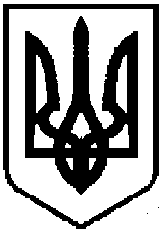 